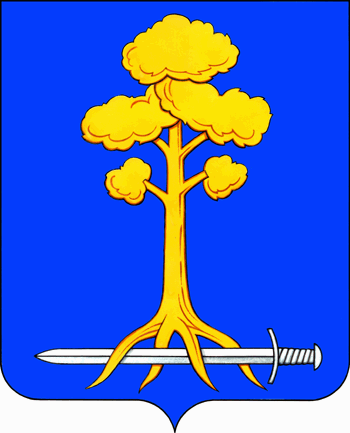 МУНИЦИПАЛЬНОЕ ОБРАЗОВАНИЕСЕРТОЛОВСКОЕ ГОРОДСКОЕ ПОСЕЛЕНИЕВСЕВОЛОЖСКОГО МУНИЦИПАЛЬНОГО РАЙОНАЛЕНИНГРАДСКОЙ ОБЛАСТИАДМИНИСТРАЦИЯП О С Т А Н О В Л Е Н И Е07 декабря 2022 г.                                                                        		№  826      г. СертоловоОб утверждении перечняподведомственных организацийМО Сертолово, которые не создают официальные страницы для размещения информации о своей деятельности в сети «Интернет»В соответствии со статьей 10 Федерального закона от 09.02.2009 № 8-ФЗ «Об обеспечении доступа к информации о деятельности государственных органов и органов местного самоуправления», администрация МО СертоловоПОСТАНОВЛЯЕТ:  Утвердить перечень подведомственных организаций администрации муниципального образования Сертоловское городское поселение Всеволожского муниципального района Ленинградской области, которые не создают официальные страницы для размещения информации о своей деятельности в сети «Интернет», с учетом особенности сферы их деятельности:Комитет финансов и экономики администрации муниципального образования Сертоловское городское поселение Всеволожского муниципального района Ленинградской области;Комитет по управлению имуществом администрации муниципального образования Сертоловское городское поселение Всеволожского муниципального района Ленинградской области; Сертоловское муниципальное учреждение "Оказание услуг "Развитие";Муниципальное казенное учреждение «Центр учета и расчетов»;Муниципальное унитарное предприятие «Ритуальные услуги»;Муниципальное автономное учреждение «Сертоловский культурно-досуговый центр «Спектр». Постановление вступает в силу после подписания. Настоящее постановление разместить на официальном сайте администрации МО Сертолово в информационно-телекоммуникационной сети Интернет. Контроль за исполнением настоящего постановления возлагаю на управляющего делами администрации МО Сертолово Рудь Н.И.Глава администрации					                   Ю.А. Ходько